Конспект логопедического занятия «Редакция газеты «Школьная жизнь».Учитель-логопед: Франк Е.О.Тема занятия: Работа с деформированным текстом.Цель занятия: совершенствование навыков работы с деформированным текстом. Задачи: Образовательные:- актуализировать и обобщить знания о тексте;- закрепить умения замечать смысловые и логические ошибки в тексте и исправлять их;- обогащать и активизировать словарный запас по теме «Редакция»;Развивающие:-развивать умения устанавливать порядок слов и грамматические связи в предложении;-развивать зрительное и слуховое внимание, логическое мышление;Воспитательные:-воспитывать доброжелательное отношение к друг другу, чувства товарищества, взаимопомощи, умения работать в коллективе. Возрастная группа: обучающиеся 4-х классовФорма организации: групповаяНеобходимое оборудование и материалы: - компьютер, мультимедиа - проектор, экран, колонки;- презентация в программе Microsoft Office Power Point; - карточки со словами и деформированным текстом; - карточки с названием газеты, названием отделов.Этапы занятия:Организационный моментПедагог: Доброе утро ребята, я рада вас сегодня видеть. В Мире много интересного,Нам порою неизвестного.Миру знаний нет предела,Так скорей друзья за дело.Посмотрите друг на друга и подарите свою улыбку.А чем мы сегодня будем заниматься, вы догадаетесь сами.Обведите каждую 3 букву. Из полученных букв составьте слово.нотктеицкщусуфтуПедагог: Сегодня мы будем работать с деформированным текстом. А что такое текст?Текст это связное высказывание, состоящее из нескольких предложений, объединенных одной темой, тесно связанных между собой грамматически и по смыслу.Основная частьПедагог: Мы с вами в редакции газеты «Школьная жизнь». Как вы думаете, что такое редакция газеты? (на доску табличка «Редакция») (ответы детей) -Посмотрим, как это слово объясняется в словареРедакция - учреждение, занимающееся подготовкой и выпуском какого-нибудь издания Найдите закономерность и соедините пары слов. Ученик- школаСуп – поварКартина – художникДом – строительГазета – редактор, корреспондент    Сегодня мы с вами будем редакторами и будем работать с различным текстом. Редактор — человек, работающий в редакции журнала или газеты. Проверяет, исправляет (редактирует) тексты статей предназначенных для публикации.Педагог: Готовы ли вы сегодня пройти стажировку??Отлично. В нашей редакции – три отдела (на столах располагаются таблички с названием отделов)«Отдел новостей» «Отдел погоды» «Отдел писем» Приглашаю вас в первый отдел «Отдел новостей»-Как вы понимаете значение слова «Новости»? (новая весть).Детям раздаются карточки со словами из которых они составляют предложения. Педагог: Каждому из вас нужно составить из данных слов предложение и прочитать его. рядом, сад, со, открылся, школой, детскийщенка, на, подарили, день, Саше, рожденияустроили, на, танцы, журавли, болотешкольная, выиграла, команда, футболу, по, соревнованияв, зацвели, душистые, лесу, ландыши.-Можно ли данные предложения назвать текстом? Почему?Педагог: Приглашаю вас в «Отдел погоды». Детям необходимо расставить предложения в  правильной последовательности и прочитать получившийся текст. Утром люди увидели землю в белом наряде. Выглянуло солнце, и всё засверкало. На ветвях берёзки и осинки чудесная бахрома. Деревья стояли в инее. Ночью шёл снег.Педагог: Молодцы, вы показываете себя отличными редакторами. Но  нас ждет «Отдел писем» - К нам в редакцию пришла статья для книги о природе и животных.  У каждого из вас есть копия данной статьи. (Учитель зачитывает текст, у каждого карточка с данным текстом)      Шла лиса по лесу. Лиса небольшой зверь. Вдруг она почуяла. Она побежала на запах. Только хвост в кустах замелькал. Да не удалось полакомиться. Не угнаться ей за шустрым.- Что узнали из этих предложений? (Мы узнали о том, как лиса охотится)-Для чего составлен текст: чтобы сообщить какова лиса по внешнему виду или чтобы рассказать, что с ней случилось? (Рассказать о  том, что с ней случилось)- Значит какой это текст? (Текст-повествование.)-Можно ли этот рассказ в таком виде опубликовать в книге о природе, животных? (Нет.)-Отредактируйте текст, используя слова-помощники.  Шла лиса по лесу. Вдруг она почуяла ______________.  ________________ побежала на запах. Только __________ хвост в кустах замелькал. Да не удалось полакомиться __________! Не угнаться ей за шустрым ________________.Слова-помощники: зайца, лисица, рыжий, плутовке, зайцем.-Прочитайте ещё раз отредактированный текст.- Как можно озаглавить текст? (Неудачная охота).Подведение итогов. Рефлексия.Педагог: Ребята, о чем мы сегодня говорили на занятии? -Юные редакторы, предлагаю вам продолжить мое предложение.  Мне было интересно, потому что…-Вы успешно прошли стажировку и получаете удостоверение редакторов нашей газеты (вручение удостоверений).  Спасибо всем, я считаю, что наша редакция очень продуктивно поработала. Всего вам доброго!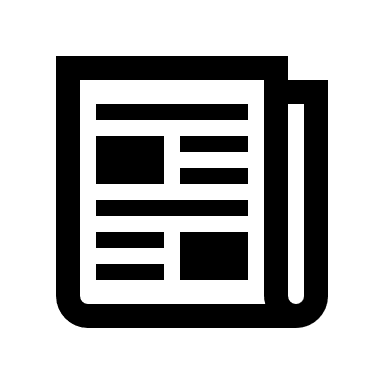 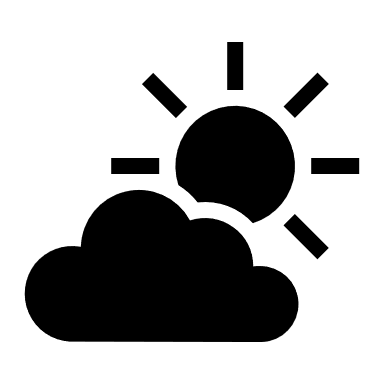 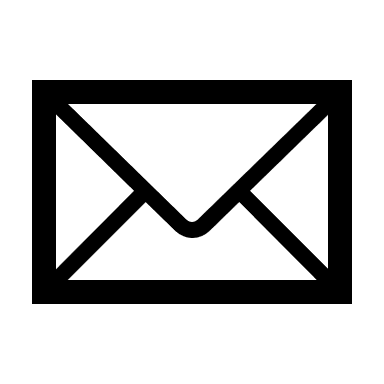 Список литературы:Н. Григорьева. Деформированные тексты к урокам русского языка.Е. Колесникова.  Диктанты.«Толковый словарь русского языка» под. Ред. Д.Н. Ушакова